2014年11月20日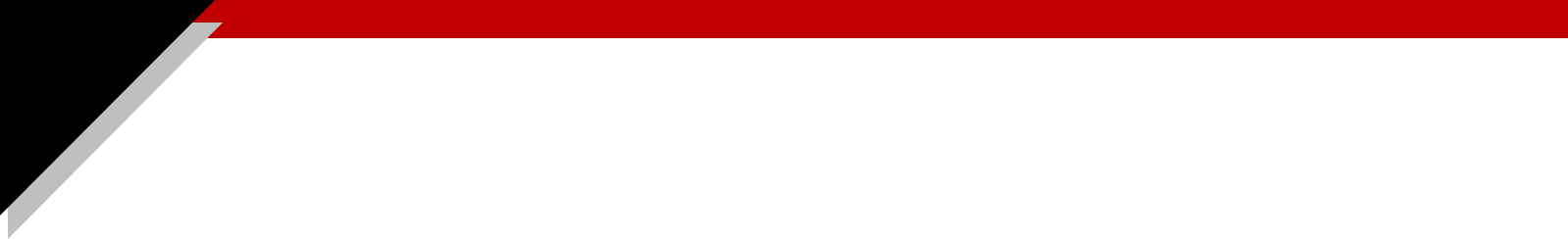 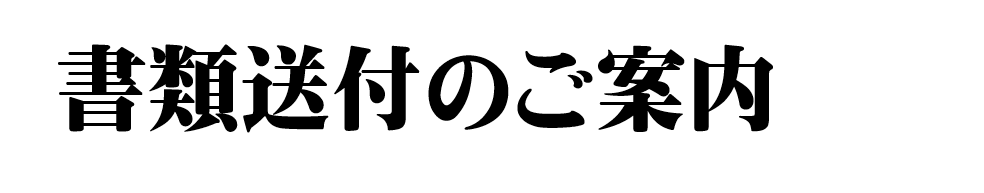 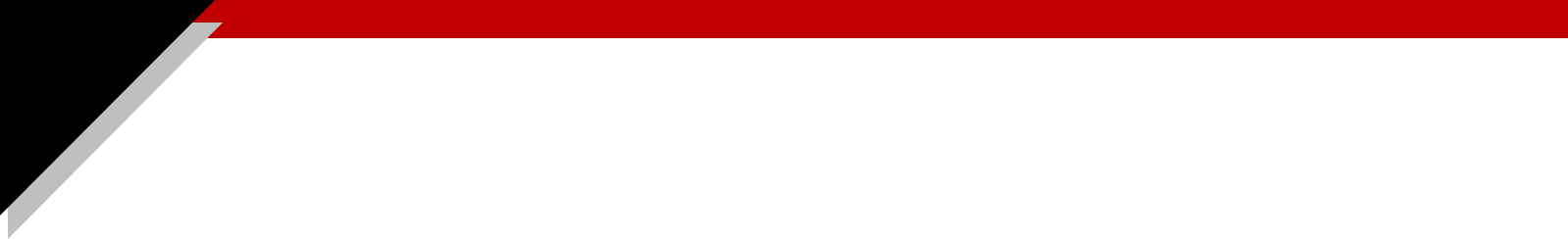 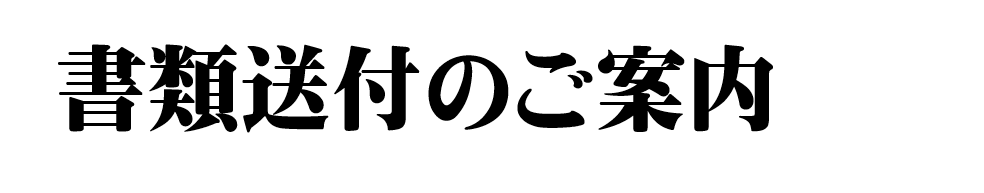 サンプル株式会社サンプル部サンプル　太郎　様〒123-0000東京都港区三田00-00-0○○○ビル○F電話：03-0000-0000 FAX：03-0000-0000株式会社マネーフォワードサンプル部  マネー　二郎拝啓貴社におかれましては、ますますご清栄のことと心よりお慶び申し上げます。平素は格別のご高配を賜り、厚く御礼申し上げます。早速ではございますが下記の書類をお送りします。ご査収の上よろしくご手配を賜りますようお願い申し上げます敬具記サンプル文章　00-111号・・・・・・・・・・・・・・　1部以上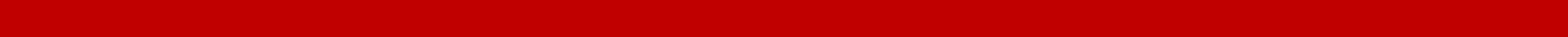 